        Curriculum Vitae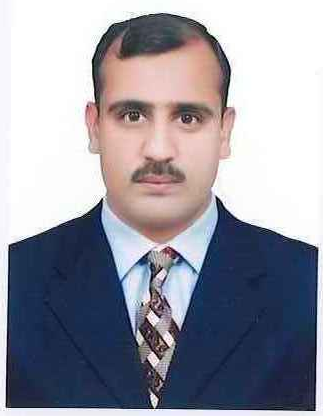 Adil Email: adil.380478@2freemail.comMobile: Whatsapp +971504753686 / +919979971283 Objective: -	A suitable position as HSE / Safety Officer with a reputed organization where I can utilize my   education, experience, creativity skills and various abilities to the maximum and contribute towards the growth and development of the organization and my personal development within the organization.Professional Profile: -	Have 6+ years of experience as Safety Officer /HSE in UAE and Pakistan.Certified with NEBOSH International General Certification.Certified with IOSH International General Certification.Undertaken several training programs in Safety & Hygiene in UAE.Well versed with safety rules & regulations, and enforcement.Specialized in industrial safety and Fire particularly in HSE rules, regulations, Procedure and safe working practices.Incidents / Accidents investigation and control planning.Well Experienced in Safety and Fire Exposure in UAE.Have excellent communication skills in English.Have proven problem solving, coordination and analytical skills.Core Competencies:-Health & Safety Policies				Recommendations to prevent recurrenceHazard Identification.					Safety Inspections.Risk Assessment Law.				Safety Meetings & Training.Communication & Information.			Review & Auditing.Accident Reporting, Investigations.			Monitoring/Supervising Safety Performance.Summary Of Work Experience:-HSSE Officer, UAE July 2010 to till.Assignments: Petrofac International, Sharjah. Job Profile:-Coordinate with site staff for HSE related matters.Preparation HSE check list.Preparation of Hazard identification with help of site supervisory staff.Arrange internal, external audit & arrange training for staff and workers.Maintain all incoming and outgoing correspondence records & keep records of appointments. Coordinate with Project manager as well as Contract Manager for solving the safety problems.Promote safety awareness through campaigns, Toolbox Meetings and Audits.Carry out periodic HSE training for staff & employees to express commitment , enhance relationship and encourage them to work in a safe way.Prepare monthly HSE statics and reports. Participate in accident/incident investigation. Initiate HSE/Safety Inspections and Safety walk through Coordinate HSE Personnel, Site Safety Committee and Client in formulating preventive measures to contain unsafe acts and behavior.Operation of various portable, fixed Fires Fighting Equipment.Ensure complier of evacuation plan during emergency.Coordinate with heavy lifting.Prepare, review and comments of Job Safety Analysis.Providing support and advise to all project and worksite personnel on matters related to HSE Liaising with yard on implement & promote safety programs.Check and coordinate Permit-to-work.Ensure that all hazards are identified and all preventive and mitigation measures and taken.Conduct and coordinate Emergency Exercise with yard.Safety Officer:-Abbot Pharmaceutical Products (PVT) Ltd. Lahore Pakistan, May 2008 to June 2010.Job Profile:-Responsible as a Safety Officer for Fire and Emergency and provides leadership in policy and staff and educations.Assisted the Security Senior Supervisor in the planning, coordinating and directing security and safety programs to include loss prevention, parking/traffic control, patrolling of physical property, enforcement of statues and inspection of facilities and investigation of criminal acts.To ensure that Risk Assessment for all potentially hazardous operations are developed and made known to the concerned personnel.Review risk assessments method statements for consultants and contractors.To detect, identify, analyze, control, eliminate and recognize hazardous substances, unsafe acts, conditions, behaviors and violations.Develop site specific HSE Plans based on risks, regulations and customer HSE requirements.Propose, implement and monitor the measure necessary to comply with all HSE requirements.Provide induction HSE training to all new entrants in the company before start of work.Conduct PPE (personal protective equipment) need assessment as per job requirement.Maintain the accident statistics, analyze the trends and propose the corrective measures where required.Responsible in issuing detailed weekly / monthly safety reports including all accidents /incidents hazards and near misses observed, manpower, man-hours worked and submit it to the concerned office.To participate in the weekly safety audits inspections and to insure that all the unsafe acts/ conditions reported are rectified.Responsible in maintaining a register for all the accidents and near misses that happened during the project, publicize the statistics and update in a daily manner.Investigate the roof cause of the accidents and recommend the necessary preventive measures.Arrange First Aid facilities (first aider & first aid kit) for the office and sites.Prepare an emergency evacuation plan for the office. Academic Profile:-Completed Diploma in NEBOSH from Green World Group Dubai (UAE).Completed Diploma in IOSH from Green World Group Dubai (UAE).Completed Intermediate (D.B.A.) from the Board of Technical Education Lahore, Pakistan.Completed S.S.C. from Government Boys High School, Domeli, Pakistan. Completed Diploma in Laboratory Technician in Gahandara University Peshawar, Pakistan.Completed Diploma in Typing from Universal Institute Of Computer Sciences Jhelum, Pakistan.Professional Training:-Microsoft WordMicrosoft Excel											General Training in Overview of Closed Circuit TV (CCTV) General Training of electronics access control system.Passed Basic First Aid Training by National Safety Council (Petrofac) Sharjah.Passed Fire Safety Training by National Safety Council (Petrofac) Sharjah. Other Skill Profile:-Read, Write & Speak Languages: Urdu & English.Spoken Languages: English, Hindi  Personal Profile:-Declaration:-I hereby declare that the above information is true and correct to the best of my knowledge and belief. If given opportunity, I assure the authority that I shall discharge my duties and responsibilities with ability and integrity.NameAdil Date of Birth 03/04/1979Nationality PakistaniMarital StatusMarriedReligionIslamSex MaleVisa StatusResidence (Employee of Group 4 Securicor)  Address in PakistanVillage & P.O Domeli, TehsilSohawa District, Jhelum (Pakistan)